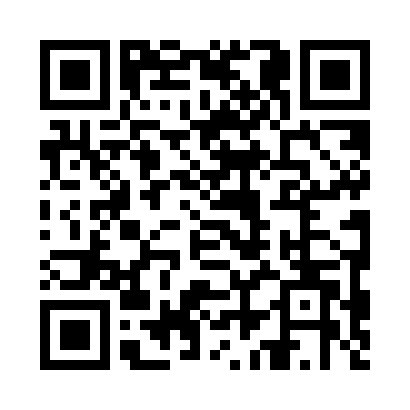 Prayer times for Zor Kili, PakistanMon 1 Jul 2024 - Wed 31 Jul 2024High Latitude Method: Angle Based RulePrayer Calculation Method: University of Islamic SciencesAsar Calculation Method: ShafiPrayer times provided by https://www.salahtimes.comDateDayFajrSunriseDhuhrAsrMaghribIsha1Mon3:285:1212:234:087:359:182Tue3:295:1312:244:097:349:183Wed3:305:1312:244:097:349:184Thu3:305:1412:244:097:349:175Fri3:315:1412:244:097:349:176Sat3:325:1512:244:097:349:177Sun3:325:1512:254:097:349:168Mon3:335:1612:254:107:349:169Tue3:345:1612:254:107:339:1510Wed3:355:1712:254:107:339:1511Thu3:355:1712:254:107:339:1412Fri3:365:1812:254:107:329:1413Sat3:375:1812:254:107:329:1314Sun3:385:1912:254:107:329:1215Mon3:395:2012:264:107:319:1216Tue3:405:2012:264:107:319:1117Wed3:415:2112:264:117:309:1018Thu3:425:2212:264:117:309:0919Fri3:435:2212:264:117:299:0920Sat3:445:2312:264:117:299:0821Sun3:455:2412:264:117:289:0722Mon3:465:2412:264:117:279:0623Tue3:475:2512:264:117:279:0524Wed3:485:2612:264:117:269:0425Thu3:495:2612:264:107:259:0326Fri3:505:2712:264:107:259:0227Sat3:515:2812:264:107:249:0128Sun3:525:2812:264:107:239:0029Mon3:535:2912:264:107:228:5930Tue3:545:3012:264:107:228:5831Wed3:555:3112:264:107:218:56